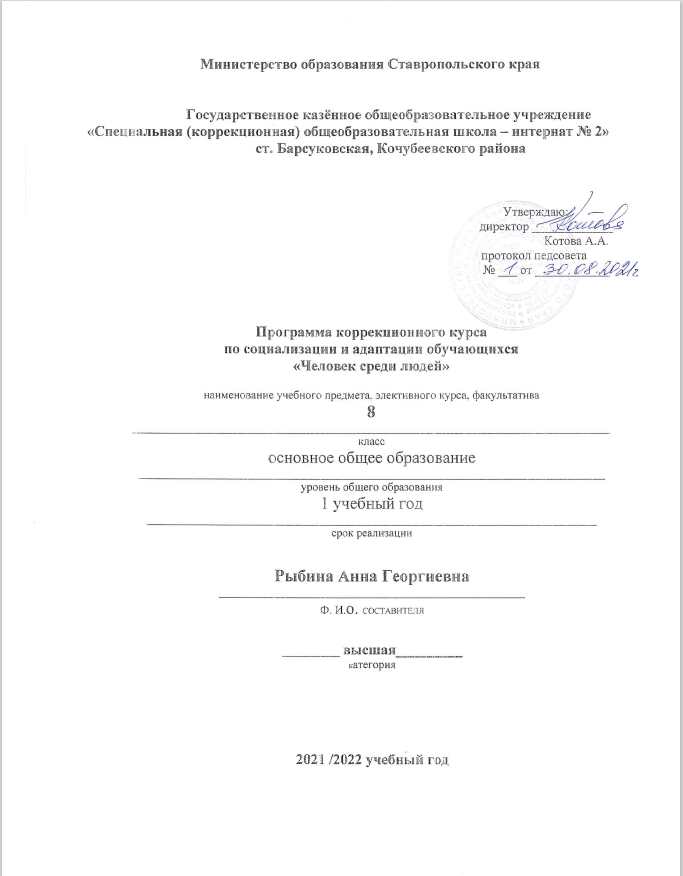 Программакоррекционного курса по социализации и адаптации обучающихся «Человек среди людей».Предназначена для обучающихся 8 классовкоррекционных школ.Составила: социальный педагог высшей категории ГКОУ «Специальная (коррекционная) общеобразовательная школа-интернат № 2» ст.Барсуковская, Кочубеевского районаРыбина Анна Георгиевна.Пояснительная записка.                              Л.С. Выготский отмечал: « Социальное воспитание умственно           отсталого ребенка является единственным состоятельным путем его воспитания».         Специальная (коррекционная) общеобразовательная школа- интернат  готовит учеников к самостоятельному труду и дает им определенный объем знаний и умений по ряду предметов школьного курса, а так же необходимые нравственные понятия, навыки культурного поведения, социализации.           Проблема воспитания и социализации подрастающего поколения является одной из важнейших для любого общества . Социализация и интеграция детей с умственной отсталостью (интеллектуальной недостаточностью) представляет собой острую актуальную проблему коррекционной педагогики. Значимость проблемы обусловлена тем, что выпускники специальных (коррекционных) школ испытывают трудности в определении своей жизненной позиции, своего места в обществе. Длительное проживание в интернате и специфика первичной социализации обучающихся с ограниченными возможностями здоровья затрудняет формирование у них необходимых для эффективного функционирования в социуме навыков.         Произошла смена приоритетов и в задачах коррекционной школы. На первое место выходит задача социальной адаптации выпускника с умственной отсталостью. Социальная адаптация , т.е. активное приспособление к условиям социальной среды путем усвоения и принятия целей,  ценностей, норм, правил и способов поведения, принятых в обществе, является универсальной основой для личного и социального благополучия любого человека. Ребенок, ограниченный в умственном развитии, не в состоянии сам выделить, осознать и усвоить те звенья социальных структур, которые позволяют личности комфортно поддерживать существование в социальной среде и успешно реализовать в ней свои потребности и цели.  По сути, он лишен основы самостоятельного, благополучного существования в сложном социальном социуме. Поэтому социальная адаптация  является не только важнейшей задачей обучения и воспитания умственно отсталого ребенка, но и средством компенсации первичного дефекта, профилактики асоциального поведения. При этом социум рассматривается как образовательный ресурс для формирования адаптивно направленного образовательного содержания, его обогащения, распределения его программно- методического обеспечения.              Так же причины затруднений социализации выпускников специальных (коррекционных) общеобразовательных школ-интернатов связаны с тем, что их познавательные возможности в сравнении с нормально развивающимися сверстниками не создают прочной основы для усвоения необходимого спектра социальных, общественных и других форм жизни. Играет роль и относительно меньшие возможности общения с окружающим миром данной категории.Основными мотивами деятельности подростка являются желания занять свое место в мире взрослых, утвердиться в компании сверстников, быть уверенным в своей компании и т.п.              Ведущей деятельностью становится интимно-личностное общение (общение с другом, друзьями через позицию своих настроений и желаний), учебно-профессиональная деятельность в большой степени ориентирована на помощь подростку в его профессиональном самоопределении.              Обучающиеся школ-интернатов ограничены в своих возможностях полноценного участия в жизни общества. Задача нашей школы- создать такие условия обучения и воспитания, которые с максимальной пользой помогут самореализации  выпускников в социуме, их активному и правильному участию в жизни.        Рабочая программа курса по социализации и адаптации обучающихся «Человек среди людей»  для обучающихся 8 классов ГКОУ «Специальная (коррекционная) общеобразовательная школа-интернат №2» ст.Барсуковская, Кочубеевского района, реализующая адаптированную основную  общеобразовательную программу (вариант 1) обучающихся с умственной отсталостью (интеллектуальными нарушениями) сформирована в соответствии с требованиями следующей нормативно-правовой документации:- Требования Закона Российской Федерации от 29 декабря 2012 г.  № 273 «Об образовании в Российской Федерации».- Приказ Министерства просвещения Российской Федерации от 22 марта 2021 г. № 115 «Об утверждении порядка организации и осуществления образовательной деятельности по основным общеобразовательным программам -  образовательным программам начального общего, основного общего и среднего общего образования».- Постановление Главного государственного санитарного врача Российской Федерации от 28 сентября 2020 г. № 28 «Об утверждении санитарных правил СП 2.4.3648-20 «Санитарно-эпидемиологические требования к организациям воспитания и обучения, отдыха и оздоровления детей и молодежи».- Постановление Главного государственного санитарного врача Российской Федерации от 28 января 2021 г. № 2 «Об утверждении санитарных правил и норм СанПин 1.2.3685-21 «Гигиенические нормативы и требования к обеспечению безопасности и (или) безвредности для человека факторов среды обитания».- Приказ Министерства образования Российской Федерации от 10 апреля 2002 г. № 29/2065-п «Об утверждении учебных планов специальных (коррекционных) образовательных учреждений для обучающихся воспитанников с отклонениями в развитии».- Письмо Министерства образования и науки Российской Федерации от 08 октября 2010 г. № ИК-1494 /19 «О введении третьего часа физической культуры».-Приказ Министерства Просвещения Российской Федерации от 20 мая 2020 г. № 254 «О федеральном перечне учебников, допущенных к использованию при реализации имеющих государственную аккредитацию образовательных программ начального общего, основного общего, среднего общего образования организациями, осуществляющими образовательную деятельность».- Федеральный закон от 31 июля 2020 г. № 304-ФЗ «О внесении изменений в Федеральный закон «Об образовании в Российской Федерации» по вопросам воспитания обучающихся.-Письмо министерства образования и молодежной политики Ставропольского края, совместно с ГБУ ДПО «Ставропольский краевой институт образования, повышения квалификации и переподготовки работников образования» от 08 июня 2016 г. № 04-20/5680 «Рекомендации по разработке и утверждению учебных планов для специальных (коррекционных) образовательных учреждений (классов) для обучающихся с ОВЗ в условиях перехода на ФГОС НОО образования обучающихся с ОВЗ и ФГОС образования обучающихся с интеллектуальными нарушениями».- Устав государственного казенного общеобразовательного учреждения «Специальная (коррекционная) общеобразовательная школа-интернат № 2».Цель программы: создание условий способствующих адаптации и социализации обучающихся с ограниченными возможностями здоровья в обществе.Задачи: 1.Создать коррекционно- развивающее пространство, обеспечивающее развитие механизмов компенсации каждого воспитанника.2. Повышать уровень познавательной активности и расширять объем имеющихся знаний и представлений об окружающем мире.3. Развивать у обучающихся способность к профессиональной адаптации, умения, навыки необходимые для общения и взаимодействия с другими людьми.4. Формировать  у обучающихся мотивацию на  здоровый образ жизни.Данный курс предполагает занятия  с обучающимися 5-6 классов (34 часа в год, по 1 часу в неделю.Правовая социализация. 1.	6 занятий ( 5 теоретических 1 практическое).Цель: подготовка воспитанников интерната к жизни в правовом государстве, в гражданском обществе.Задачи: подготовка воспитанников к самостоятельной жизни в части осуществления своих конституционных прав и обязанностей, защите нарушенных прав. Формирование ответственности за исполнение возложенных на гражданина обязанностей. Формирование основ правосознания и правовой культуры, понимание необходимости соблюдения закона и неотвратимости наказания за его нарушение. Овладение детьми знаниями, навыками и умениями поведения. Занятия правового всеобуча: «Ты и закон»- знакомство с основными правами человека, правами ребенка, уважения и достоинства прав и свобод других людей, понимание ценности своей личности и ценности других людей, равенства людей в своих правах; изучение основных Международных документов по правам человека (Всеобщая Декларация прав человека, Конвенция о правах ребенка, Декларация прав ребенка);уважения прав и свобод, уважение законов и их выполнение; оформление уголка по правовой документации.Должны знать: гражданин, государство, власть; права и обязанности; правонарушения ;основы положения Конвенции о правах ребенка, Декларации прав ребенка.2.	Профессиональное самоопределение. 10 занятий ( 9 теоретических, 1 практическое.Цель: приобретение знаний и умений, необходимых при выборе профессии, продвижение в процессе принятия объективного решения о выборе профессионального пути.Задачи: обогащение представлений детей о мире профессий; выявление интересов, склонностей, способностей; развитие у воспитанников свойств личности, необходимых для самостоятельной трудовой деятельности, честности, предприимчивости; стимулирование размышления детей  о собственных перспективах личностного и профессионального самоопределения; формирование представлений о реальном применении полученных знаний, умений, навыков в выбранной сфере деятельности; развитие трудовой дисциплины.Должны знать: виды профессий; о медицинских и профессиональных требованиях; об учебных заведениях , предоставляющих возможность получения профессии; о состоянии рынка труда.Занятия: « Наши помощники в нашей школе ( врач, повар, ночная няня, кладовщик и др.)»,  «Труд кормит, а лень портит», «Кем быть, каким быть?»,  «Где прячутся интересы?», «Профессии добра», «Чему научат в школе» ( о трудовом обучении в интернате), «Старание и творчество в каждой работе»,  «Беседа о профессии- повар»,  «Выбор профессии- выбор жизненного пути», « Хочу- могу- умею- три составляющих профессионального выбора».3.	Безопасность жизни. 5 теоретических занятий.Получение систематизированных представлений об опасностях проступков и правонарушений, о прогнозировании опасных ситуаций, об оценке влияния их последствий на здоровье и жизнь человека и о выработке алгоритма безопасного поведения с учетом своих возможностей.Цель: организация безопасности жизнедеятельности.Задачи: научить правильно пользоваться бытовой техникой,  ознакомить с трудными ситуациями и научить справляться с ними.Должны знать: правила безопасного поведения на улице и дорогах; различные опасные и аварийные ситуации, возникающие в транспорте и общественных местах; правила безопасного поведения; возможные аварийные ситуации в жилище, причины их возникновения и правила поведения; правила поведения в криминогенных ситуациях; основные правила поведения для профилактики прав в повседневной жизни дома , безопасное поведение в быту.« Если чужой приходит в дом», « Это должен знать каждый на 5», «Мы по улице идее», « Не допусти беды»,  «Опасность дома и на улице».4.	Культура поведения в обществе.12 теоретических занятий.Цель: нравственное воспитание и развитие личности ребенка.Задачи: формирование представлений о нравственных нормах общения и выработка навыков этического поведения. Формирование культуры речевого общения. Развитие коммуникативных качеств.«Когда можно, а когда нельзя» ( ситуации в школе), «Как хорошо, что мы сегодня собрались!»,  « Поговорил бы кто со мной!», «Учись слушать других», « Будем беречь друг друга», « Дружим с добрыми словами», «Если радость для всех одна», «Тепло родного дома», «Как аукнется, так и откликнется», « Ежели вы вежливы», «Дома и в гостях», «Добрыми делами славен человек». Кол-во часов по теме№ занятия по темеТема программы811Введение в курс6   Правовая социализация1Ты и закон.2Всеобщая Декларация прав человека.3Конвенция о правах ребенка.4Декларация прав ребенка.5Шалость. Злонамеренный поступок. Вандализм.6Оформление уголка по правовой документации.10II. Профессиональное самоопределение1Профессиональная ориентация в школе.2Что я знаю о своих возможностях3Труд кормит, а лень портит.4Склонности и интересы в выборе профессии.5Что ты знаешь о профессиях.6Типичные ошибки при выборе профессии.7Старание и творчество в каждой работе.8Беседа о профессии: повар.9Хочу, могу, умею -три составляющих профессионального выбора.10Выбор профессии- выбор жизненного пути.5III. Безопасность жизни.1Если чужой приходит в дом.2Это должен знать каждый на «5».3Правила дорог уважай.4Не допустить беды5Опасность дома и на улице.12IV. Культура поведения в обществе.1 Когда можно и нельзя(ситуация в школе).2Как хорошо, что мы сегодня собрались.3Поговорил бы кто со мной.4Культура и мы.5Будем беречь друг друга.6Дружим с добрыми словами.7Если радость для всех одна.8Тепло родного дома.9Как аукнется, так и откликнется.10Ежели вы вежливы.11Дома и в гостях.12Добро и зло- общие понятия морального сознания34